Załącznik do Regulaminu XXIII Regionalnej Wystawy Rolno-Przemysłowej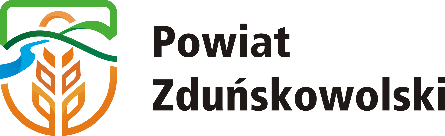 XXIII Regionalna Wystawa Rolno-PrzemysłowaZduńska Wola, 20 sierpnia 2023 r.K A R T A      Z G Ł O S Z E N I A      U D Z I A Ł UZgłoszenie należy dostarczyć najpóźniej do dnia 28 lipca 2023 r. na adres Organizatora: 
Starostwo Powiatowe w Zduńskiej Woli, ul. Złotnickiego 25, 98-220 Zduńska Wola                                lub elektronicznie na adres: wystawa@powiatzdunskowolski.plDANE WYSTAWCY 
(należy wypełnić wszystkie pola)DANE DO WYSTAWIENIA FAKTURYWYSTAWCA / NAZWA FIRMY…………………………………………………………………………………………………...…………………………………………………………………………………………………...NIP  ……………………………………………Kod pocztowy __ __ - __ __ __ Poczta …………………………………………………….......Miejscowość ……………………………………………………………………………………Ulica ……………………………………………………………………………... Nr …………Telefon ………………………………………………………………………………………….E-mail …………………………………………………………………………………………...Firma jest / nie jest* podatnikiem VAT.*niepotrzebne skreślićINFORMACJE O WYSTAWCY 
(do celów reklamowych)W przypadku chęci, należy przesłać do dnia 28 lipca 2023 r. na adres elektroniczny: wystawa@powiatzdunskowolski.pl maksymalnie 3 zdjęcia w formacie JPG lub PNG przedstawiających wytwarzane produkty i prezentujących działalność firmy oraz logotyp działalności w formacie JPG lub PNG.…………………………………………………………………………………………………………………………………………………………………………………………………………………………………………………………………………………………………………………………………………………………………………………………………………………………………………………………………………………………………………………………………………………………………………………………………………………………………………………………………………………………………………………………………………………………………………………………………………………....USŁUGA KOMPLEKSOWA ZA UCZESTNICTWO(obejmująca m. in.: reklamę w Informatorze Wystawy, dostawę wody 
i energii elektrycznej, ochronę, itp.) OPŁATA uzależniona jest od wynajmowanej powierzchni.W cenę stoiska nie wlicza się ceny domku. Przy wyborze stoiska np. 4 m i opłaty                                 za wynajem domku Wystawca zobowiązany jest zapłacić 250 zł + 250 zł = 500 zł brutto. Analogicznie z pozostałymi stoiskami.INFORMACJA O DOMKU WYSTAWIENNICZYMDomek zamknięty posiadający trzy ściany, wyposażony w lady ekspozycyjne po trzech stronach o wymiarach 3,8 m front x 2,4 m. Ilość domków wystawienniczych jest ograniczona. O podziale domków wystawienniczych przez Organizatora decyduje kolejność zgłoszeń.DOSTĘP DO ENERGII ELEKTRYCZNEJDostęp do energii elektrycznej:  TAK  /  NIE**niepotrzebne skreślićJeśli tak, proszę o określenie mocy: ……………..Na Wystawcy spoczywa obowiązek posiadania przedłużaczy, celem podłączenia stanowiska do skrzynki elektrycznej.WYBÓR POWIERZCHNIWPŁATĘ należy wnieść w terminie do 28 lipca 2023 r. (brak wpłat w określonym terminie jest jednoznaczny z rezygnacją uczestnictwa w Wystawie).DANE DO DOKONANIA WPŁATYNazwa: Powiat Zduńskowolski, ul. Złotnickiego 25, 98-220 Zduńska WolaNIP: 829 16 24 435Rachunek bankowy nr: 19 1020 3437 0000 1402 0064 2819 w PKO BP SA O/Zduńska WolaTytułem: Opłata za udział w Wystawie + NAZWA WYSTAWCYPo otrzymaniu wpłaty wystawimy fakturę VAT.W DNIU WYSTAWY NIE PRZYJMUJEMY WPŁAT GOTÓWKOWYCH.WJAZD NA WYSTAWĘWjazd na Wystawę od ul. Piwnej będzie otwarty w dniu 20 sierpnia 2023 r. od godz. 7.00                     do godz. 8.30. WJAZD NA TEREN WYSTAWY ODBYWA SIĘ ZA OKAZANIEM DOWODU WPŁATY.Istnieje możliwość wjazdu na teren Wystawy w dniu 19 sierpnia 2023 r. (sobota), ale tylko                    i wyłącznie po wcześniejszym uzgodnieniu z Organizatorem. W tej sprawie proszę dzwonić pod numer telefonu: 43 824 42 23 w terminie do 11 sierpnia 2023 r. (w godzinach 8.00-15.00). Obsługiwani będą tylko Wystawcy, którzy zgłosili się telefonicznie.Teren Wystawy jako całość jest chroniony w dniu Wystawy od godziny 10.00 do godziny 16.00 przez licencjonowaną firmę ochroniarską. Organizator nie ponosi żadnej odpowiedzialności              za wypadki osób, uszkodzenia lub utratę eksponatów, inne szkody w mieniu Wystawcy znajdującym się na terenie Wystawy w trakcie trwania Wystawy, jak również podczas montażu i demontażu stoiska, zaistniałe bez jego winy. Organizator nie ubezpiecza i nie ponosi odpowiedzialności za mienie Wystawcy w czasie trwania Wystawy, podczas przygotowania               do Wystawy: montażu, demontażu, likwidacji stoiska oraz zaleca ubezpieczenie mienia                            we własnym zakresie, jak również wykupienie ubezpieczenia z tytułu odpowiedzialności cywilnej.DODATKOWE INFORMACJEDodatkowe informacje o warunkach uczestnictwa w XXIII Regionalnej Wystawie Rolno- Przemysłowej można uzyskać w Starostwie Powiatowym w Zduńskiej Woli.Sprawy techniczne, sprawy związane z odpłatnościami oraz usytuowaniem stoisk:tel. 43 824 42 23  (Wydział Organizacyjny i Zarządzania Kryzysowego)e-mail: org@powiatzdunskowolski.plSprawy związane z bezpłatną prezentacją w Informatorze:tel. 43 672 15 50 (Wydział Spraw Społecznych, Promocji, Kultury i Sportu)e-mail: wystawa@powiatzdunskowolski.plOŚWIADCZENIA I KLAUZULA INFORMACYJNANiniejszym potwierdzam zgłoszenie udziału w XXIII Regionalnej Wystawie Rolno- Przemysłowej w Zduńskiej Woli. Dodatkowo oświadczam, że zapoznałem/-am się                                     z Regulaminem uczestnictwa w ww. Wystawie i upoważniam Powiat Zduńskowolski                               do wystawienia faktury VAT bez mojego podpisu.Zostawiając samochód na terenie Wystawy (przy swoim stoisku) oświadczam, że zostałem/ -am poinformowany/-a, że mogę wyjechać dopiero po godzinie 16.00. Wcześniejsze opuszczenie terenu Wystawy autem jest niemożliwe. 3) Zgodnie z art. 13 Rozporządzenia Parlamentu Europejskiego i Rady (UE) 2016/679 z dn. 27.04.2016 r. w sprawie ochrony osób fizycznych w związku z przetwarzaniem danych osobowych i w sprawie swobodnego przepływu danych osobowych, informujemy, iż: Administratorem danych jest Starosta Zduńskowolski. Dane Inspektora Ochrony Danych dostępne na stronie www.powiatzdunskowolski.pl w zakładce Samorząd/Inspektor Ochrony Danych. Pozyskane dane osobowe będą wykorzystywane w celu organizacji Regionalnej Wystawy Rolno-Przemysłowej (m.in. w celu wystawienia faktury za udział, przygotowania materiałów promocyjnych, folderów, informacji prasowych).4) Organizator nie przewiduje obiadu dla wystawców podczas XXIII Wystawy Rolno-Przemysłowej.…………………………….  			         …….………………………………………                                                                             Pieczęć firmy/instytucji	 		               Czytelny podpis osoby uprawnionejMAPA DOJAZDU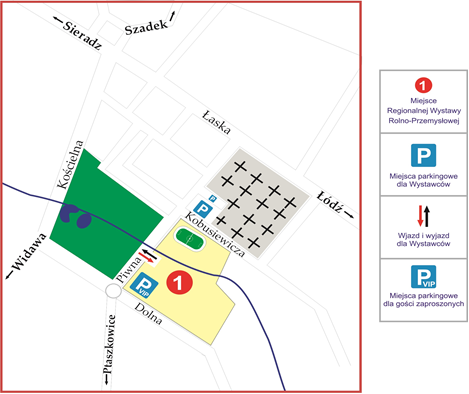 Adres: 98-220 Zduńska Wola, ul. Dolna 41 POWIERZCHNIACENAWSTAWIĆ ZNAK „X”Stoisko o szerokości frontu 2 m200 zł bruttoStoisko o szerokości frontu 4 m250 zł bruttoStoisko o szerokości front 10 m350 zł bruttoOgródek piwno-gastronomiczny szerokość front 15 m, głębokość 30 m1000 zł bruttoDomek wystawienniczy250 zł bruttoInna powierzchnia (wpisać jaka: ……… …………………………………………)wycena indywidualna(kontakt: 43 672 29 52)